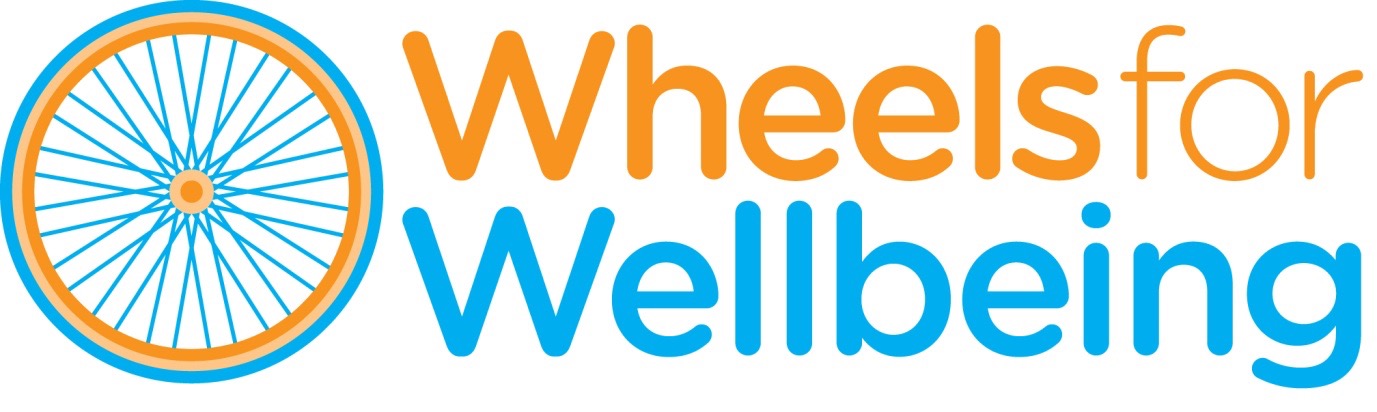 Recruitment PackSENIOR ADMINISTRATOR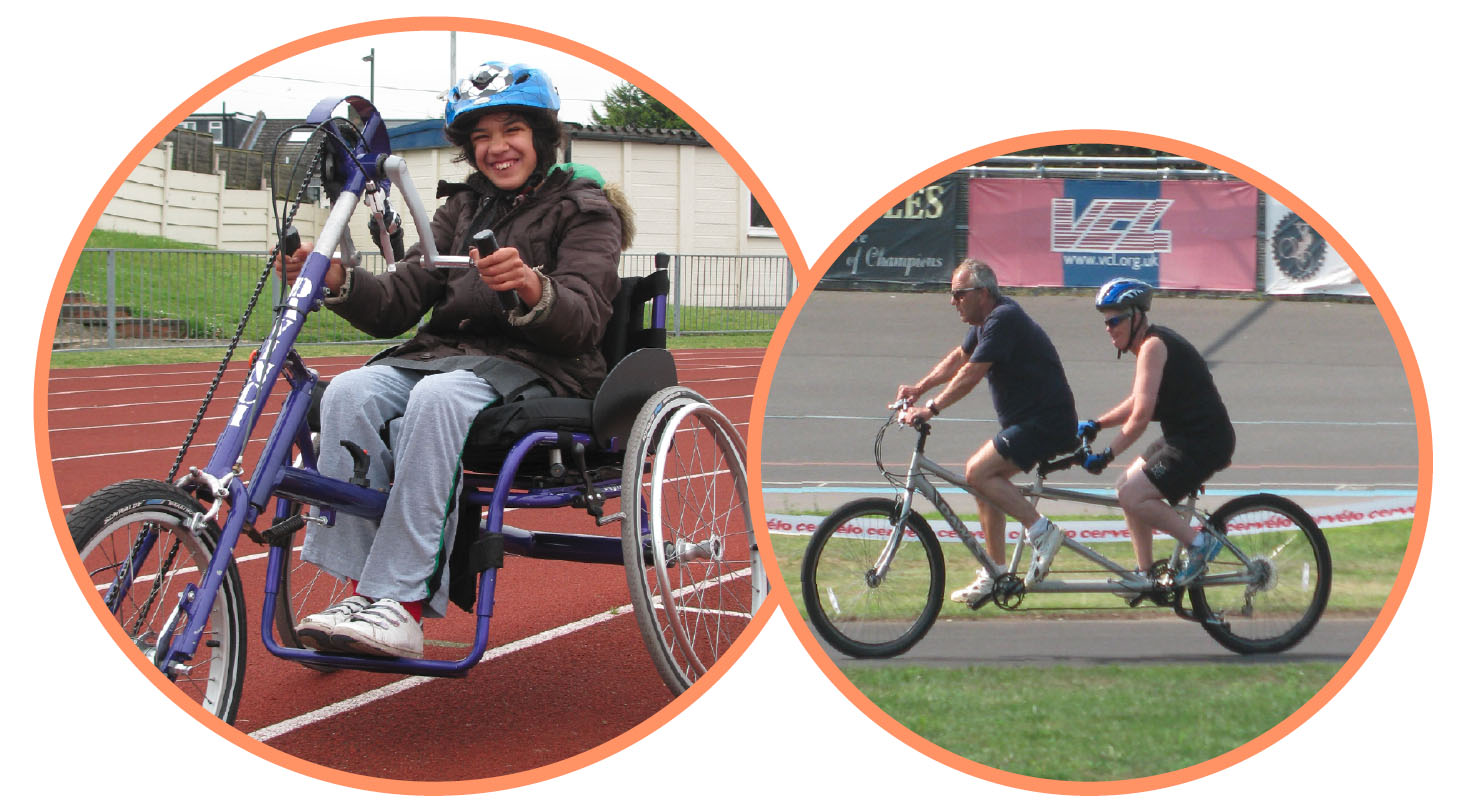 ContentsCover Letter  …………………………………………………...………..…………………………………………………………………………………………….……….3Wheels for Wellbeing: A dynamic, award winning cycling charity	6Wheels for Wellbeing staff structure (July 2017): 	8Senior Administrator	9Information for disabled candidates	15Equal Opportunities Statement	16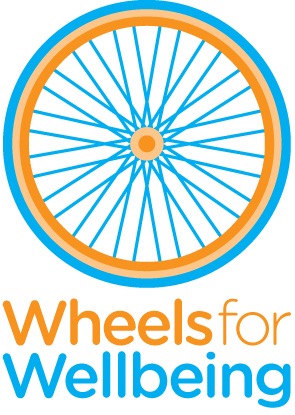 336 Brixton RoadLondonSW9 7AATel:  020 7346 8482info@wheelsforwellbeing.org.uk www.wheelsforwellbeing.org.uk 28 June 17Dear Applicant, Thank you for requesting information about the Senior Administrator post at Wheels for Wellbeing. This job pack contains the following:Cover Letter Background to Wheels for WellbeingSenior Administrator Job Description and Person Specification Notes for disabled candidates Equal Opportunities StatementPlease note, this post involves work with vulnerable adults, so it is not protected under the Rehabilitation of Offenders Act 1974. Applicants invited to interview will be asked to disclose criminal convictions, no matter when they occurred. Information will be treated confidentially and only taken into account if relevant to the post. DBS checks will be carried out before a confirmed offer of employment.The Application Form can be downloaded from our website (www.wheelsforwellbeing.org.uk). Please email / post applications forms to the details above, ensuring you include the Equal Opportunities Form and DBS Declaration. Please do not send CVs as they won’t be considered.The closing date is midday on Friday, 14th July 2017. Applications received after this will not be considered. Interviews will take place on Wednesday 26th July, 2017.Yours sincerelyIsabelle ClementIsabelle Clement	Director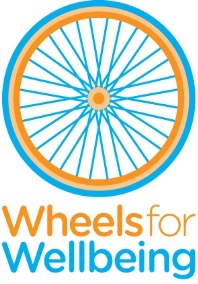 Wheels for Wellbeing: A dynamic, award winning cycling charityWheels for Wellbeing exists to enable anyone who thinks they can’t cycle to discover the joy of cycling. This is to ensure disabled people of all ages share in all the benefits of cycling, including better physical fitness and mental health, increased freedom and independence, connection to our communities, access to cheap transport and smaller carbon footprint. How do we do this?We do this by owning and making available a wide variety of cycles (bicycles, tricycles, 4 wheelers, handcycles, tandems, etc.), by employing experienced cycling instructors, and by running regular cycling sessions at off-road venues in South London. We also provide one-to-one cycle training and work to raise awareness of the fact that cycling is for everyone and we campaign nationally on behalf of disabled people who cycle.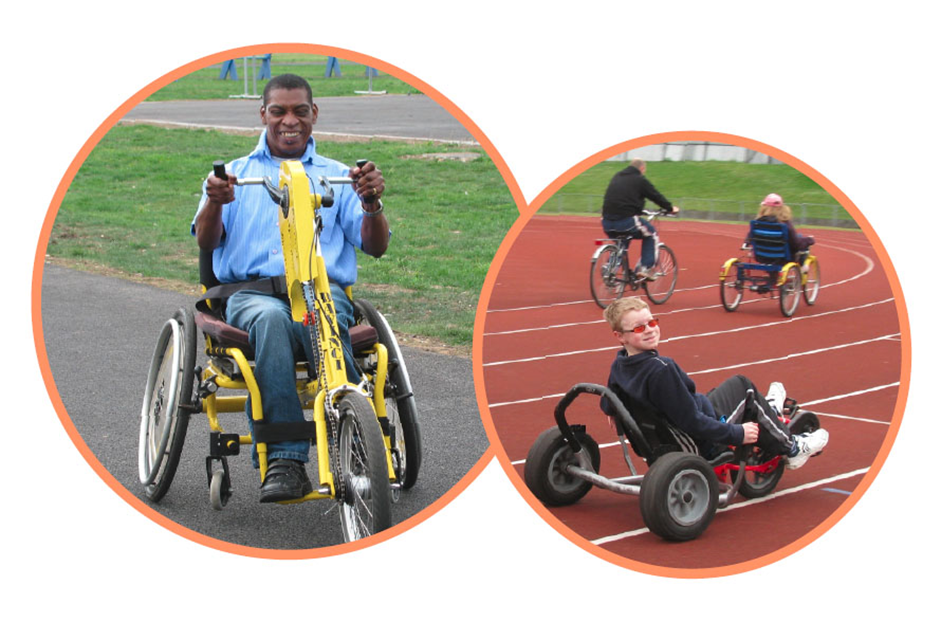 Who do we help?Our beneficiaries are people who experience barriers to cycling. In the main, this means disabled children and adults, including older people; people with physical impairments as well as learning disabilities or mental health issues; people who have always been disabled as well as people with acquired impairments and health conditions; their carers and the organisations that work with them (we are helping care providers, special schools etc to offer stimulating and meaningful activities for their clients / pupils). See www.wheelsforwellbeing.org.ukWheels for Wellbeing staff structure (July 2017): 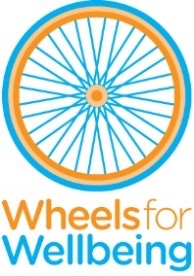 Senior AdministratorResponsible to: 	Director Accountability for:			Office Volunteers / Office InternsHours: 	25 per week over 5 days (exact work pattern to be agreed with appointee)Duration:				PermanentSalary: 				£27,905 pro rata (incl. London Weighting)Job PurposeSadly our current Senior Administrator is moving on at the end of July. We are looking for an equally experienced and talented person for this position. This job is full on as well as and varied and fun! If you love people and systems in equal measures, you will love working for us:You will work closely with our Cycling Session Managers, providing administrative support to all aspects of cycling session staffing (monthly casual staff and volunteer rotas, timesheets), ensure the quality of our session records (on our online database) enabling us to provide quality data to our funders. You will also provide support across the organisation, supporting the management team by providing HR administration, liaising with our IT support provider, assisting with finance administration, producing regular monitoring and evaluation data reports, managing our contacts database, disseminating Marketing, Communications and Fundraising materials and generally ensuring the smooth running of our  office.Probationary PeriodThe appointment of every new employee is subject to a probation period of six months. PensionWheels for Wellbeing provides a generous 5% contribution towards your pension. Annual leaveAnnual leave entitlement is 20 days in addition to the 8 English Public Holidays (pro rata), plus a few days between Christmas and New Year when the building is generally closed.Job DescriptionCycling Sessions AdministrationDraw up and update monthly rota of Cycling Instructors & Volunteers Reconcile session staff timesheets with the rota, ready for Session Managers’ authorisationMonitor the quality of session data entry (and ensure any paper-based data is promptly entered on the online portal). Promptly bring up any issues relating to session data to the Director.Assist Session Managers in delivery of sessions by liaising with venues, partner organisations, etc.; managing session supplies; booking vans for outreach sessions, registering new drivers, etc.With Session Managers, regularly review and update session documentationBe actively involved in our annual participants survey and other feedback mechanismsAdhere to appropriate standards of confidentiality at all timesOffice Administration Manage WfW’s incoming and outgoing correspondence and respond to enquiries Manage office supplies ensuring  adequate stocks; maintain office furniture and furnishings to a good standard and organise repairs and purchases Maintain WfW’s monitoring and evaluation systems, collate monitoring and evaluation information from projects and events for Board and fundersMaintain general office systems and ensure electronic files are organised and accessible, adhering to data protection principles when processing personal dataHuman Resources Administration  Assist in the management of the recruitment process for staff and volunteer vacanciesOrganise induction for new starters, including office furniture and IT requirementsPrepare all relevant paperwork, including recruitment pack, draft advert, offer letter, contract, including ensuring they are in accessible formatsEnsure systems are in place for recording and monitoring absences (including sickness and annual leave)Administer training & conference bookings for staff and volunteers (& arrange travel where needed)Finance and accountsManage and monitor office supplies , furniture, IT and repairs.Support the Director with preparation of invoices, ‘month-end’ and ‘year-end’ tasksEnter payments and money received on to the online accounting system XeroCount session petty cash and pay it in, along with cheques, to the organisation’s bank accountManage any contracts/relationships with suppliers including chasing payments when neededUpdate the assets register & keep it updated (including office equipment and cycles)Health and Safety:Monitor and review the Health & Safety Policy in relation to the office environmentTake responsibility for the annual office risk assessment, and to keep it under review, drawing to the Director’s attention any gaps with regards to relevant HR, health and safety, insurance and any other obligationsSupport to Staff and BoardProvide any general administrative support, including taking minutes of meetingsProvide administrative/organisational support to outreach and/or fundraising eventsAssist with the preparation of board papers, annual report, evaluation reports and other related administrationDevelop and maintain a range of internal information and knowledge resources including, resource library of relevant news, statistics, research and policyProvide trouble-shooting support for staffSupport our admin volunteers to enable them to gain valuable experience with us, whilst ensuring that they are contributing to our objectivesCommunications & ITManage the maintenance and appropriateness of telecommunications and IT equipmentManage the dissemination of updates / newsletters to staff & volunteers, participants & supportersassist in updating the website and social mediaCentralise colleagues’ feedback on IT issues and liaise with external IT Support to resolve themWith IT Support, ensure regular tasks (including network maintenance, the server, back-ups, etc.) are performed and that any issues are brought to the attention of the DirectorOther: Contribute to the ongoing development of Wheels for Wellbeing, team meetings and organisational prioritiesBe proactive in keeping up to date with developments affecting the roleAbide by and promote organisational policies and practices, and WfW’s valuesSupport diversity and equality of opportunity in the workplaceOccasionally, with notice, work evenings / weekendsWork at least once a month in an appropriate role at a Wheels for Wellbeing session This job description is not exhaustive, but assists the post holder to understand their main duties. It may be amended from time to time without change to the levels of responsibility appropriate to the grade of the post and in discussion with the post holder.Person SpecificationInformation for disabled candidatesIt is the intention of Wheels for Wellbeing to give every possible opportunity to disabled candidates who have the skills and experience we seek, as it is fundamentally important to the success of the project to involve disabled people in as many ways as we can. If you wish to clarify any aspects of the job, do not hesitate to contact our Director, Isabelle Clement, on the number below.If you consider yourself to be disabled, is there anything we need to know in order to offer you a fair interview? The interview will be held in a fully wheelchair accessible venue with available car parking on-site. Please tell us if there is anything else we can do to make sure the recruitment process is accessible to you.If you have any specific requirements, please outline them below and return this form with your application. Alternatively, contact Isabelle Clement on 020 7346 8482 to discuss.Post applied: 	Senior Administrator Name: 			     This is what I need Wheels for Wellbeing to take into account / provide to make the interview process accessible to me:Signature: 	     Date: 		     Equal Opportunities StatementWheels for Wellbeing will treat all people who use our services or who work for us with respect, and will value their contributions.Wheels for Wellbeing recognises that many people covered by this statement face discrimination for a variety of reasons. They are likely to experience prejudice in their personal lives and unequal access to services. Disabled people face additional discrimination caused by physical barriers within the environment, inadequate transport, a lack of accessible information, and other factors.Wheels for Wellbeing is actively opposed to all forms of discrimination and breaches of human rights on the grounds of disability or health status, including physical and sensory impairments, serious and long-term illnesses, learning difficulties, mental health problems, age, class, gender or transgender status, sexual orientation, ethnic origin, nationality or immigration status, responsibilities for dependents, religious or political beliefs (including trade union activities), marital status, and unrelated criminal convictionsWheels for Wellbeing will comply fully with the requirements of the Equal Pay Acts 1970 and 1984, the Rehabilitation of Offenders Act 1974, the Sex Discrimination Acts 1975 and 1986, the Race Relations Act 1976, the Race Relations Act 1976 (Amendment) Regulations 2003, the Employment Equality (Age) Regulations 2006, the Equality Act 2010 and other relevant legislation.We  will  introduce  measures  to  combat  all  direct  or  indirect  discrimination  in  our  own  employment practices and service delivery.If you would like a copy of our Equal Opportunities Policy then please ask. If you feel that we are not meeting our aims, please contact the Director or ask for a copy of the Complaints Procedure.QUALIFICATIONS AND TRAININGEssentialDesirablea business administration finance or other relevant subject qualification, KNOWLEDGE AND EXPERIENCEEssentialDesirableExperience in a similar role, with a minimum of two years’ experiencePractical experience of dealing with human resource systems Advanced user of MS Office, especially Word and Excel; confident user of databases (especially for data reporting)Knowledge and understanding of office based health and safety issuesExperience of managing office supplies and systemsKnowledge of data-protection legislation Experience of managing staff and volunteers, including (where appropriate) supervision, annual appraisal and performance managementExperience (paid or unpaid) of working with disabled adults and children Knowledge and experience of book-keeping SKILLS:EssentialDesirableEffective communication (verbal & written) and interpersonal skillsStrong problem-solving skillsAn organised and efficient person, able to function on own initiative with limited supervision; excellent attention to detailProven ability to liaise competently with IT support suppliers over IT problems Proven planning and organisational skills, including under pressureExcellent interpersonal and communication skills with people from all backgrounds Excellent timekeeping and reliabilityAn ability to work flexibly according to the needs of the organisation,including occasionally attending meetings / events outside office hoursATTITUDES AND BEHAVIOURS EssentialDesirableA positive, energetic and enthusiastic outlook with a ‘can do’ approachProfessional manner and friendly dispositionA commitment to working to empower and further the rights of disabled people and to working within the Social Model of Disability Must be enthusiastic, motivated and have an overall desire to help individuals to benefit from cyclingAn ability to relate positively to people of different cultures, backgrounds and experiences Friendly, approachable & helpful to anyone requiring information (volunteers, colleagues, etc.)Respectful of others and with a total belief in the equal value of people, regardless of race, religion, culture, gender, age, disability or sexuality